Panorama Vorarlberg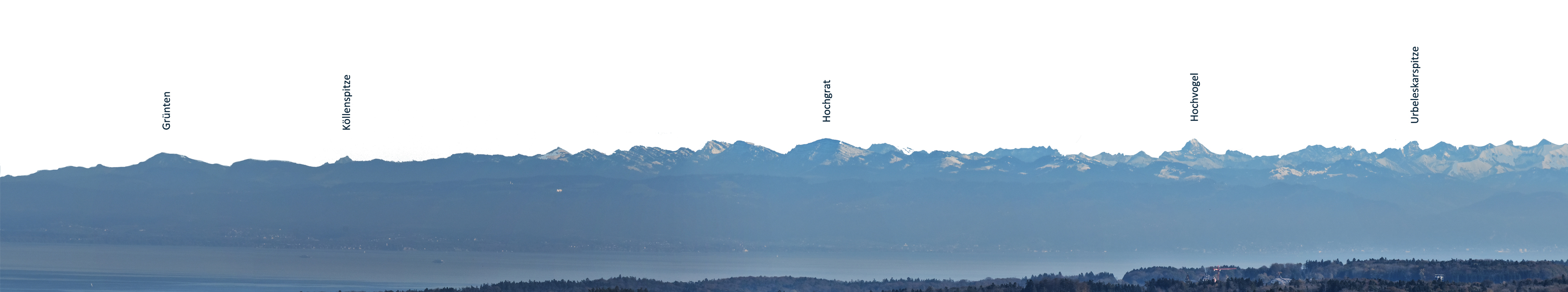 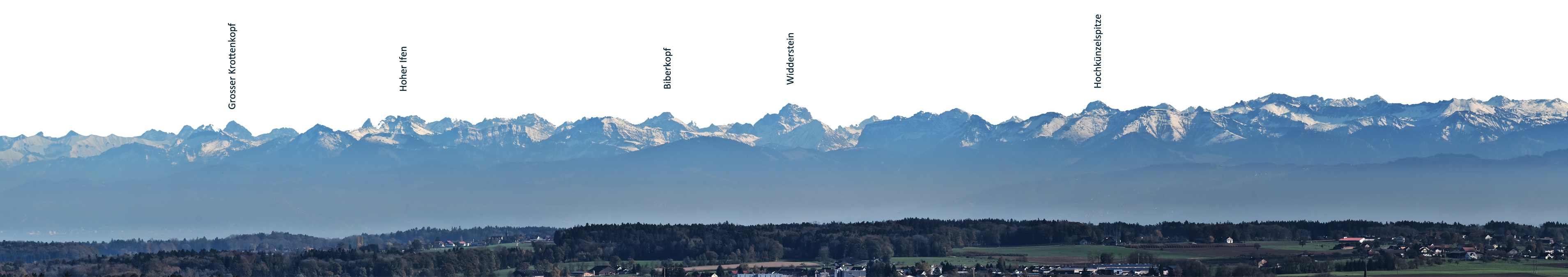 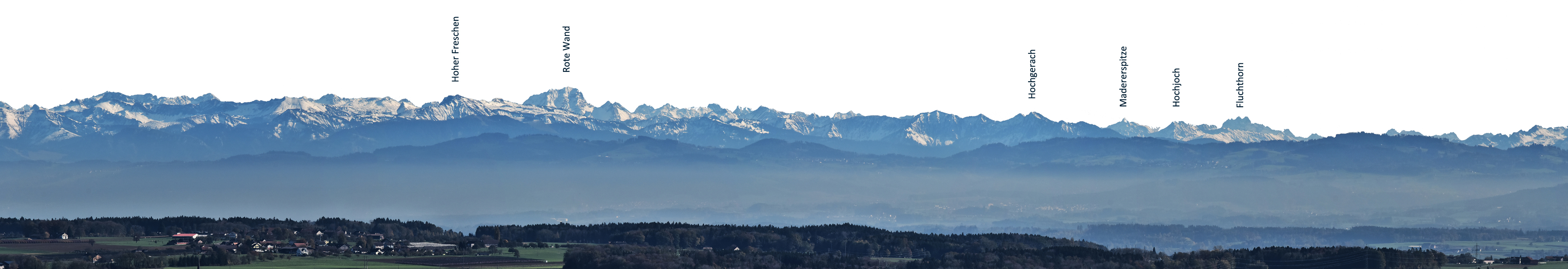 